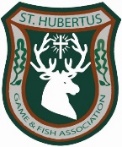 Membership Application 2021Primary Applicant Name __________________________________________________________Address _______________________________________________________________________City	 _______________________________________________________________________Province ______________________________________________________________________Postal Code ___________________________________________________________________Phone	_______________________________________________________________________Email	_______________________________________________________________________ Membership to St. Hubertus Game and Fish:Individual ($40):           Family ($45):           Youth ($0): Coverage:  (chose ONE of the below items)CCFR:	Individual ($40):     Family ($60):     Senior 65+ ($25):    Student ($20):  MWF:	Supporting Single ($40):     Supporting Family ($50):     Youth ($15):  CCFR Membership benefits:A discounted subscription to High-Capacity Magazine ($8), published quarterly.Support the most active and innovative firearm advocacy organization in Canada 	Insurance Coverage Included in your Membership:$5 Million Personal Liability per claim with no annual limit restrictionMembers are covered should they cause a third-party bodily injury or third-party property damage while engaged in any recreational shooting, archery, or fishing activity.Coverage is worldwide - some policies only cover you at your home range (i.e.: legal action must take place in Canada or the USA)Optional automatic renewal, never have to worry about your coverage ever expiring.MWF Membership benefits:Subscription to Outdoor Canada West Magazine, published bi-monthly10% discount on Mark’s Work Warehouse50% OFF replacement Hunters Safety cardsA voice in the progressive management of Manitoba’s natural resourcesManitoba Wildlife Federation sticker 	Insurance Coverage Included in your Membership:$3 Million Primary Personal Liability Insurance Coverage$10,000 Blanket Accident Insurance Specifically designed for our membersOnce the MWF receives your membership fees, coverage beings and will continue until membership expires or is cancelledAll members at St. Hubertus Game & Fish are required to maintain third party liability insurance, if you will opt out of either of the options above, please provide confirmation of your current insurance option, showing expiry date.  Please provide proof of insurance if you’ll opt out.Please mail your application & cheque to:	St Hubertus Game and Fish	1767 Hekla Ave	Winnipeg, Manitoba	R2R 0K3Mem2021 v1.1